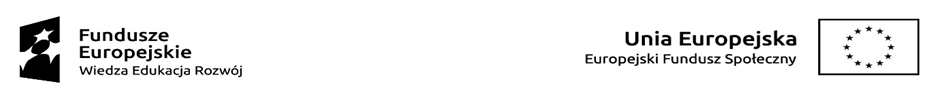 Załącznik nr 1 do formularza ofertyPRELIMINARZ KOSZTÓW SZKOLENIANazwa kursu................................................................................................................................Czas trwania /liczba godzin/........................................................................................................Liczba osób .................................................................................................................................Wynagrodzenie wykładowców/instruktorów/komisji egzaminacyjnej:                                                 .......................................................Wynagrodzenie obsługi kursu:                                       ........................................................Koszty egzaminu:                                                           ……..…………………………….. Koszty materiałów dydaktycznych:materiały do zajęć teoretycznych (jakie?)……………………………………..                          ………………………… ………..materiały do zajęć praktycznych (jakie?)…………………………………….:                         …………..………………………inne koszty (jakie)  ……………………….              ………………………………….. …………………………………………….		………………………………….. 5. Inne koszty:wynajmu lub eksploatacji sal wykładowych 	……….…………………………..     najem sprzętu						……………………………………inne (jakie) ..................................................		………………………………………………………………………………….		………………………………………………………………………………….		…………………………………………………………………………………		……………………………………6. Zysk:               				                        …....................................................7. Cena szkolenia ogółem:                                		 .......................................................8.  Cena kursu w przeliczeniu na jednego słuchacza:       …...................................................I. Koszty zakwaterowania i wyżywienia (bez weekendów / z weekendami)*Cena zakwaterowania i wyżywienia ogółem:                  …..................................................Cena zakwaterowania i wyżywieniaw przeliczeniu na jednego słuchacza:            		  ......................................................Łączna cena szkolenia wraz z zakwaterowaniem i wyżywieniem……………………….………..…………………………………                                                                                                    (pieczątka i podpis osoby upoważnionej)*niewłaściwe skreślić